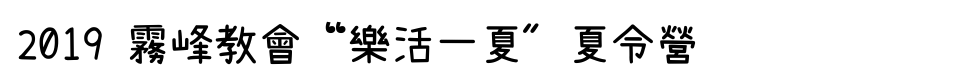 Hello!! 親愛的大朋友、小朋友，平安！快樂的暑期長假即將到來，今年的〝小天使歡樂世界~~樂活一夏XII 〞夏令營開始報名囉，我們準備了最好玩的活動，故事、詩歌、小組、大地遊戲、營火晚會等，現在就趕快跟著我們的腳步，讓我們帶你一起享受快樂的〝樂活一夏〞！ 活動日期：2019 / 07 / 04 (四) 〜 07 /7 (日)中午。活動時間：07 / 4 (四) ~ 07 / 6 (六) ：上午9：00 ~ 晚上8：00       07 / 7 (日)            ：上午9：00 ~中午12：00 (中午不供餐)活動地點：霧峰基督長老教會 / 霧峰區民生路58號 聯絡方式：TEL：(04) 2339 3242  洽 楊 老師 / 周 老師 報名時間：即日起至2019.6.09 (日) 中午12:00 前或額滿即止。費    用： 一般報名生 NTD 1200元/整，凡於5/26 (中午12時前) 報名者，優惠 NTD 1000元/人            (包含：07 / 4 ~ 07 / 6午餐、晚餐、點心、教材、保險、T恤一件)活動對象：國小一年級 (不含升小一) ~六年級 (含今年度升國一）學生營會人數：預定一百位名額 (報名時請同時繳交費用，以完成報名）活動注意事項：請勿攜帶過多財物、貴重物品、禁止攜帶手機、玩具…等，另隨身攜帶健保卡、自備餐具、環保杯，為活動安全請穿著布鞋或球鞋 (勿穿涼鞋)，並遵守營會各項規定，戶外活動事項於活動前另行通知。營會活動當中如遇颱風或不可抗力天災、重大流行傳染病 (如腸病毒每班2位以上)，為安全顧慮，營會得以配合規定暫停營會活動，(活動如已過半不另退費)，敬請見諒。            主辦單位：霧峰基督長老教會主日學     協辦單位：台中市信愛儲蓄互助社********************************************* 剪   下 ******************************************                〜報名表〜   學生姓名： ______________ 身分證字號：                                 年齡：          出生年月日： ___ 年 ___ 月 ___ 日 學校：                 即將升：______年級  身高：        曾參加小天使歡樂世界或夏季學校班別：  □ 夏季學校     □ 小天使歡樂世界    □ 從未參加過是否曾對食物或藥品有過敏反應：   □ 無    □ 有，對                             (食物 / 藥物) 過敏連絡住址：                 縣/市                 鄉/鎮/市/區                         路/街/村/里聯絡電話：(住家)                               (行動電話)               –                        　緊急聯絡人姓名： ________________ 電話：                           關係：                   家長簽名：　　　　　　　　　                               日期 2019 年       月       日      活動期間全程辦理學生平安險，請詳填上述資料